                                                 Comune di Oristano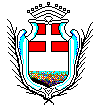 ESITO PROCEDURA DI AFFIDAMENTO (ART. 37 D. LGS. N° 33/22013 – ART. 29 D.LGS.  50/2016)AMMINISTRAZIONE AGGIUDICATRICE: COMUNE DI ORISTANOSETTORE PROGRAMMAZIONE E GESTIONE DELLE RISORSERIFERIMENTI:Pec: istituzionale@pec.comune.oristano.itEmail: mariella.chergia@comune.oristano.itTel. 0783791244OGGETTO DELLA PROCEDURA: Acquisizione etichette RFID per la Biblioteca comunale.CIG:  Z9226DAFC8PROCEDURA DI AGGIUDICAZIONE: procedura negoziata tramite MEPA di CONSIPDETERMINA DI AGGIUDICAZIONE: n. 151 del 15.02.2019SOGGETTO AGGIUDICATARIO: Tirrenia srl., GenovaIMPORTO DI AGGIUDICAZIONE: € 2.064,00 + Iva 22%									    Il Dirigente del Settore									F.to Maria Rimedia Chergia